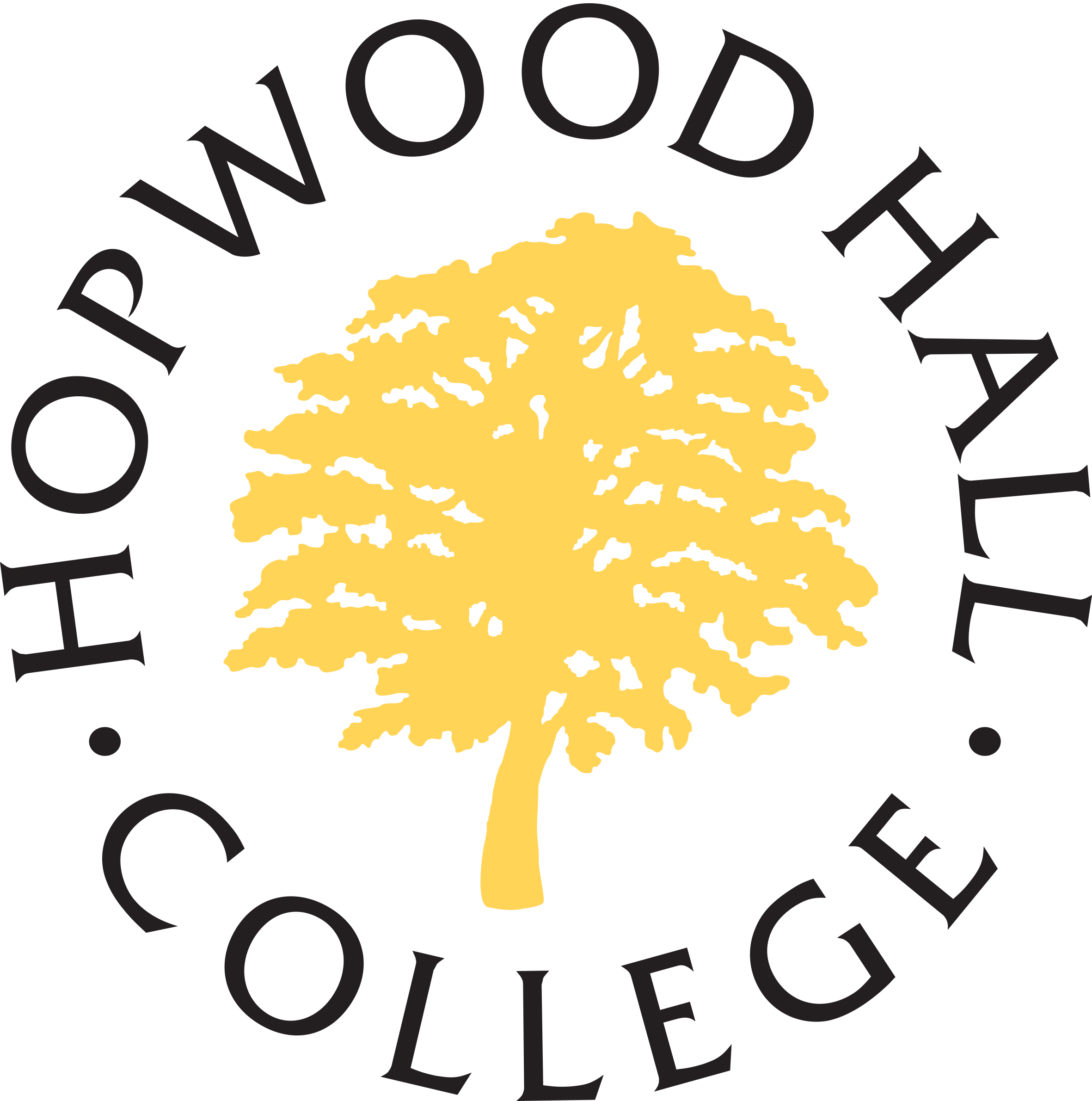 Role DescriptionBusiness AreaStudent Support TeamJob TitleLearner Engagement ApprenticeSalary ScaleNational Minimum WageLocationHopwood Hall College Accountable toHead of Student Support and EqualityHours of Duty36 hours per weekSpecial working conditionsThe post holder may be required to work at any location of the College now or in the future in the evening and at weekends.PurposeTo assist in supporting the effective running of the college social spaces and ensuring that learners are engaged in constructive activities whilst they have free time during the college day.To be an active member of the Student Support Team and supporting key events such as focus weeks and learner engagement activities. DutiesTo work with the Learner Engagement Support Worker to deliver targeted activities within the College Social Spaces to involve learners in constructive activities in their free timeWork with other youth organisations and services to provide a range of activities and programmesSupervise the Social Spaces ensuring equal access to all learners To monitor the usage of social space facilities Monitor learners’ behaviour and ensure their health and safety whilst accessing the areaRecord any incidents occurring on the relevant college systems and work with the Security team where requiredPromoting young people's interests and act as an advocate for young people, ensuring that young people’s views are always given consideration and are acted upon wherever possible.Ensure young people are involved in planning the activity programme.Support with the preparing and distributing publicity materials and displays across the college To work in co-ordination with the Learner Engagement Support Worker and to provide cover as necessary in the absence of staff.Ensure that work is carried out in line with safeguarding and professional boundary requirements to enable the safe delivery of services to young peopleTo represent the college in a professional manner dealing with visitors and learners and assisting at college events where required. Ensure continuous development and improvement of personal professional knowledge.Any other duties, of a similar level of responsibility, as may be required.All staff are responsible for:Children & Vulnerable Adults: safeguarding and promoting the welfare of children and vulnerable adultsEquipment & Materials: the furniture, equipment and consumable goods used in relation to their workHealth / Safety / Welfare: the health and safety and welfare of all employees, students and visitors under their control in accordance with Hopwood Hall College’s safety policy statementsEqual Opportunities: performing their duties in accordance with Hopwood Hall College’s Equal Opportunity PolicyRevisions and updatesThis role description will be reviewed and amended on an on-going basis in line with organisational needs, with consultation with trade unions where required.Person Profile“The College supports the Skills for Life agenda and recognises the importance of all adults having functional literacy and numeracy whatever their role.  All staff are therefore given the support to gain a level 2 qualification in literacy and / or numeracy if they do not already have one and all teaching staff are expected to promote the basic skills of their learners within their subjects.”QualificationsEssential CriteriaMinimum of level two English and maths qualifications (or willingness to achieve)Willing to complete NVQ Customer Service Level 2 or 3How Identified: ApplicationExperienceEssential CriteriaAbility to set up and deliver activitiesAbility to work as part of a teamAbility to respond to difficult situations in a calm and efficient mannerAbility to work on own initiativeOutgoing personality, good communication skills and smart appearance How Identified: Application/InterviewDesirable CriteriaExperience of involvement in activities with young people (paid or voluntary)Specialist KnowledgeEssential CriteriaKnowledge of issues facing 16-19 year oldsGood organisation skills and ability to take responsibility for tasks Customer Care knowledge How Identified: Application/InterviewIT SkillsExperience of using appropriate IT systems & databasesHow Identified: Application/InterviewCompetenciesRead this criteria in conjunction with the College Competency Framework – available on the intranet/internet.Hopwood Hall College is committed to guarantee an interview to people with disabilities who meet the minimum essential criteria for a vacancy and to consider them on their abilities	Hopwood Hall College is committed to guarantee an interview to people with disabilities who meet the minimum essential criteria for a vacancy and to consider them on their abilities.1. Leading and Deciding1. Leading and Deciding1.1 Deciding and initiating actionEssential1.2 Leading and supervising Essential2. Supporting and Co-operating2. Supporting and Co-operating2.1 Working with people 	Essential2.2 Adhering to principles and values	Essential3. Interacting and Presenting3. Interacting and Presenting3.1 Relating and networking Essential3.2 Persuading and influencing Less Relevant3.3 Presenting and communicating	Less Relevant4. Analysing and Interpreting4. Analysing and Interpreting4.1 Writing and reporting			Essential4.2 Applying expertise and technologyEssential4.3 Analysing		Less Relevant5. Creating and Conceptualising5. Creating and Conceptualising5.1 Learning and researching 	Desirable5.2 Creating and innovating 			Essential5.3 Formulating strategies and conceptsLess Relevant6. Organising and Executing6. Organising and Executing6.1 Planning and organising 		Essential6.2 Developing results and meeting customer expectations	Essential6.3 Following instructions and procedures	Essential7. Adapting and Coping7. Adapting and Coping7.1 Adapting and responding to change	Essential7.2 Coping with pressures and setbacks	Essential8. Enterprising and Performing8. Enterprising and Performing8.1 Achieving personal work goals and objectives 		 Essential8.2 Entrepreneurial and commercial thinking	Less Relevant